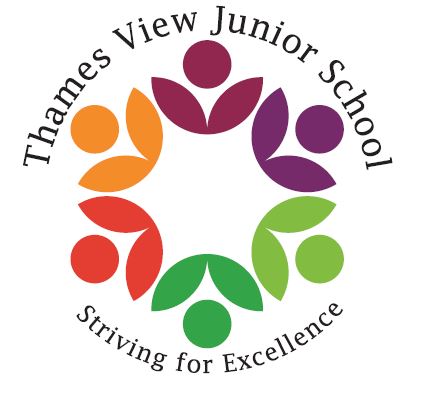 Headteacher: Sara RiderAssistant Headteachers: Hans Ramduth, Rebecca Seaton, Rachel Mottershead, Georgina Nixon.Tuesday 13th March 2018 Dear Parents/Carers,I am really looking forward to the family Easter disco on Wednesday 28th March (4-6pm) and hope I will see lots of you there! As well as a disco, there will be drinks and snacks on sale and tables for people to sell their goods. Tickets cost £5 per family and are on sale at the office. You can also purchase raffle tickets for 30p each or £1 per strip. The winner of the Easter raffle will be announced at the disco. Please complete the slip below and return with £10 if you would like to have a table.Yours faithfully,Rebecca SeatonAssistant headteacher, Stakeholder and Community EngagementPlease complete the box and return with £10 if you would like a table to sell your goods.Child’s Name: ______________________			Class: ___________________Parent/ Carer’s name:_____________________________I would like to book a table selling _________________________________ and enclose £10 to book my stall.Signed: ________________________	             	                  Date: ______________